	BCBSM Online Visits (Therapy/Counseling) 	Sign up for an account at https://bcbsmonlinevisits.com or download the app, BCBSM Online Visits App.  It is recommended that use your personal email, not your HSC email so that the appointment confirmation link is on a device you can access anywhere.  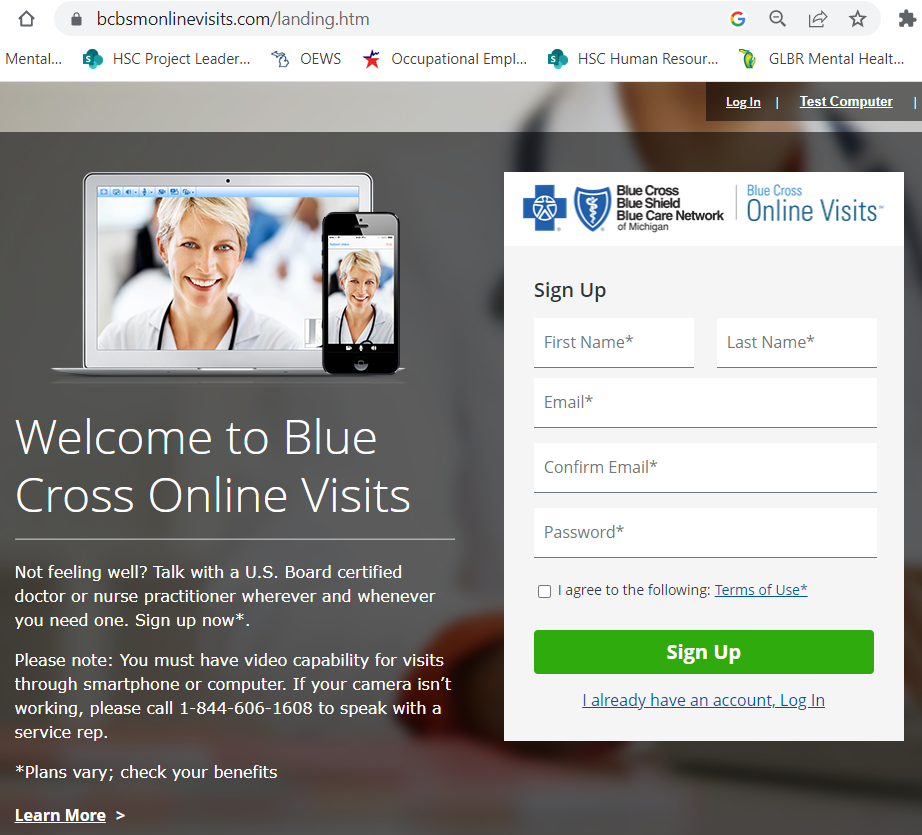 Select Therapy (counselor) or Psychiatry (doctor).Schedule an appointment with the person of your choice (counselors have biographies available) and watch for an email confirmation.  The $40 cancellation fee will only be charged if you cancel the appointment without 24-hour notice.  You can use your HSA debit card or other card for payment.Click on the Get Started link 10-15 minutes before your appointment time.  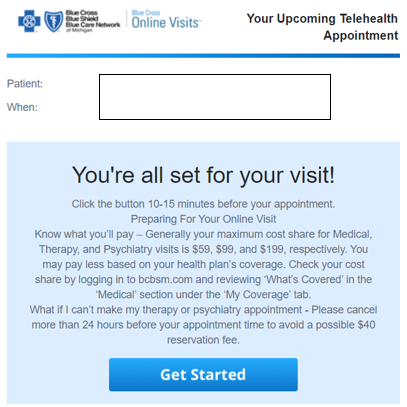 